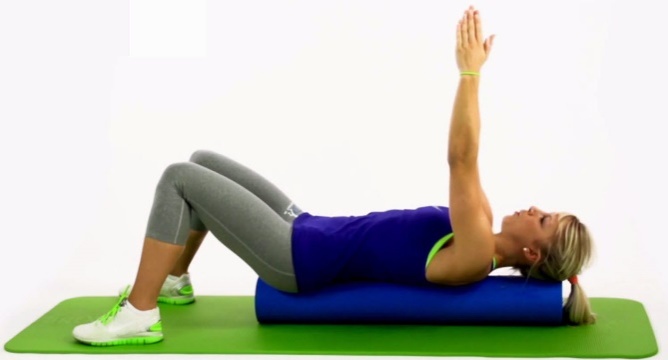 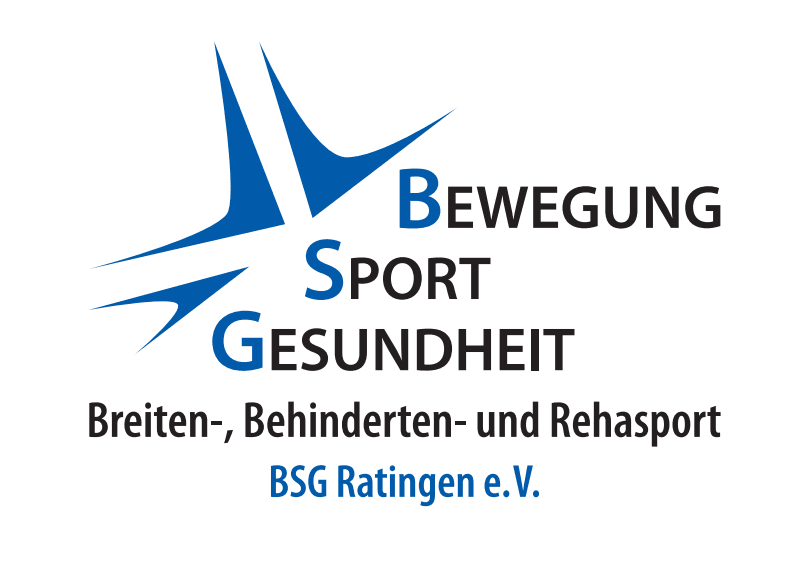 						Kursanmeldung 2020						FASZIEN-TrainingBildquelle: portal.mein-therapiebedarf.deHiermit melde ich mich verbindlich für den Faszien Kurs 2020 bei der BSG Ratingen e.V. an.Hier Ihre Kursdaten:⃝ BSG e.V. Mitglied	⃝ NichtmitgliedBitte ankreuzen!Die Teilnehmergebühr wird von mir sofort mit der Anmeldung auf das Konto bei der Sparkasse Hilden-Ratingen-Velbert: IBAN DE23 3345 0000 0042 1650 01 überwiesen. Hinweis:   Der Sportkurs ist nicht als Maßnahme für den REHA-Sport zertifiziert.Kursdauer02. September bis 02. Dezember 2020 / mittwochs(außer am 30.09.)Kurseinheiten13 x 45 MinutenUhrzeit17:30 Uhr bis 18:15 UhrTeilnehmergebühr Mitglied BSG€   35,00 Teilnehmergebühr Nichtmitglied€   60,00 KursortTurnhalle Graf-Adolf-StraßeName, VornameStraße, HausnummerPLZ, OrtGeburtsdatumTelefonnummerE-Mail Adresse